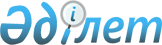 О признании утратившим силу постановления акимата Жамбылской области от 27 января 2016 года № 26 "Об утверждении Положения коммунального государственного учреждения "Управление культуры, архивов и документации акимата Жамбылской области"Постановление акимата Жамбылской области от 29 декабря 2017 года № 309. Зарегистрировано Департаментом юстиции Жамбылской области 9 января 2018 года № 3671
      Примечание РЦПИ.

      В тексте документа сохранена пунктуация и орфография оригинала.
      В соответствии с Законом Республики Казахстан от 23 января 2001 года "О местном государственном управлении и самоуправлении в Республике Казахстан" акимат Жамбылской области ПОСТАНОВЛЯЕТ:
      1. Признать утратившим силу постановление акимата Жамбылской области от 27 января 2016 года № 26 "Об утверждении Положения коммунального государственного учреждения "Управление культуры, архивов и документации акимата Жамбылской области" (зарегистрировано в Реестре государственной регистрации нормативных правовых актов за № 2944, опубликовано 3 марта 2016 года в газете "Знамя труда").
      2. Коммунальному государственному учреждению "Управление культуры, архивов и документации акимата Жамбылской области" в установленном законодательством порядке обеспечить:
      1) государственную регистрацию настоящего постановления в органах юстиции;
      2) в течение десяти календарных дней после государственной регистрации настоящего постановления его направление на официальное опубликование;
      3) размещение настоящего постановления на интернет-ресурсе акимата Жамбылской области; 
      4) принятие иных мер, вытекающих из настоящего постановления.
      3. Контроль за исполнением настоящего постановления возложить на заместителя акима области Е. Манжуова.
      4. Настоящее постановление вступает в силу со дня государственной регистрации в органах юстиции и вводится в действие по истечении десяти календарных дней после дня его первого официального опубликования.
					© 2012. РГП на ПХВ «Институт законодательства и правовой информации Республики Казахстан» Министерства юстиции Республики Казахстан
				
      Аким области

К. Кокрекбаев
